子育てママの食育講座のご案内～子どもが喜ぶ料理を教わって、みんなで一緒に食べよう～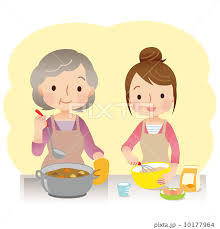 2月の子育てサロン『ちびっこなかま』は、日々子育てに奮闘中のお母さん達に、料理を楽しみながら食育の大切さを学んで頂こうと、ボランティアの皆さんと一緒に食事作りをします。【日　　時】　平成３１年２月２８日(木)　９：３０～１２：３０【場　　所】　ハートプラザみその２階　教養娯楽室・栄養指導室【持 ち 物】　エプロン、三角巾(調理室に入る方のみ)　　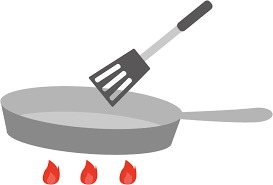 【会　　費】 １食 ２００円 (食事をされる方のみ)【申 込 先】 伊勢市社会福祉協議会　北部支所 (月-金TEL0596-22-6617　中西・中村まで)　　【締め切り】 ２月２２日(金)  ※キャンセルは2/2５(月)までそれ以降のキャンセルの場合は代金を返却できませんのでご了承下さい。「食育」とは、単に「食」に関する知識だけを学ぶのではありません。毎日の食卓に上る食材が育った季節や風土に対して興味を持つことでもあります。豊かな自然によって育まれる命の素晴らしさ、愛おしさを学ぶこと、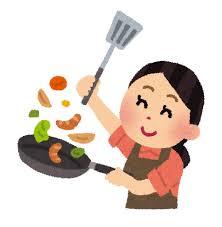 すなわち「こころ」を育てる教育です。是非この機会にお子様の｢こころ｣を育てるお料理を一緒に学びませんか？ ※(調理に入られる方は、お子さんをお預かりいたしますのご安心下さい)ちびっこなかま食育講座（２/２８）申込書ちびっこなかま食育講座ちびっこなかま食育講座↓いずれかを○でかこんで下さい。氏名（親）　　　　　　　　　　　　　　　（　　歳代）調理と食事　・　食事のみ名（子）　　　　　　　　　　　　　　　（　　歳）　食事あり　　・　食事なし名（子）　　　　　　　　　　　　　　　（　　歳）　     食事あり　　・　食事なし住　所TEL伊勢市-      　 　-         大人　　　名　子ども　　　名参加費合計＠200円×（　　）人＝　　　　　円